3°ANOOBSERVAÇÃO: COPIAR NO CADERNO TODAS AS ATIVIDADES, NÃO PRECISA COPIAR OS DESENHOS. SOMENTE A ESCRITA.SEGUDA-FEIRA - 13/04/20202FAZER O TRAÇO COM LÁPIS DE COR.	ESCREVER A DATAATIVIDADE 1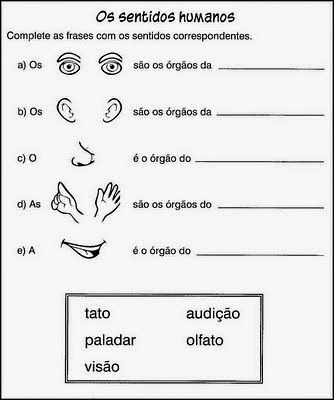 ATIVIDADE 2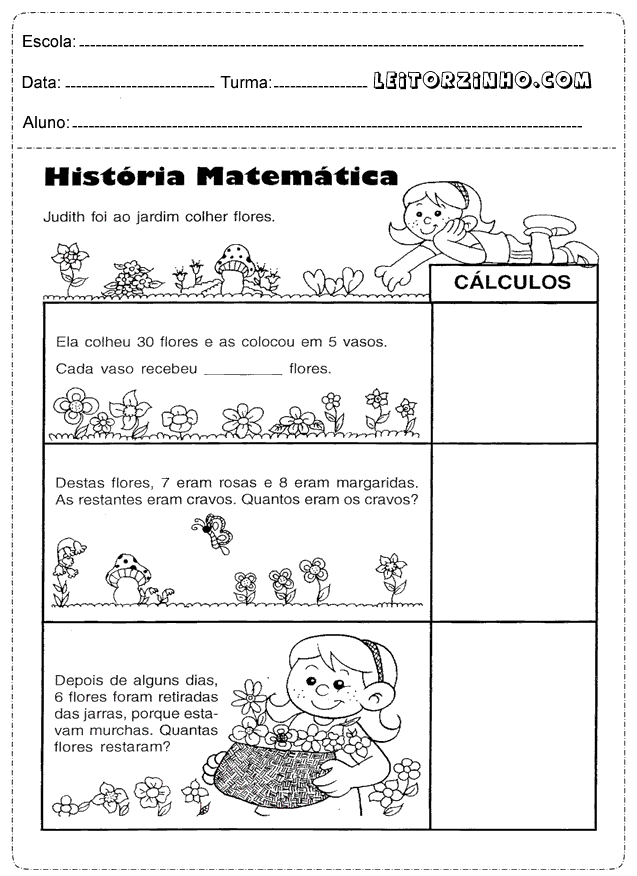 ATIVIDADE 3ESCREVA OS NÚMEROS PARES EM ORDEM DECRESCENTE DE 110 ATÉ 0._______________________________________________________________________TERÇA-FEIRA – 14/04/2020FAZER O TRAÇO COM LÁPIS DE COR.	ESCREVER A DATAATIVIDADE 1 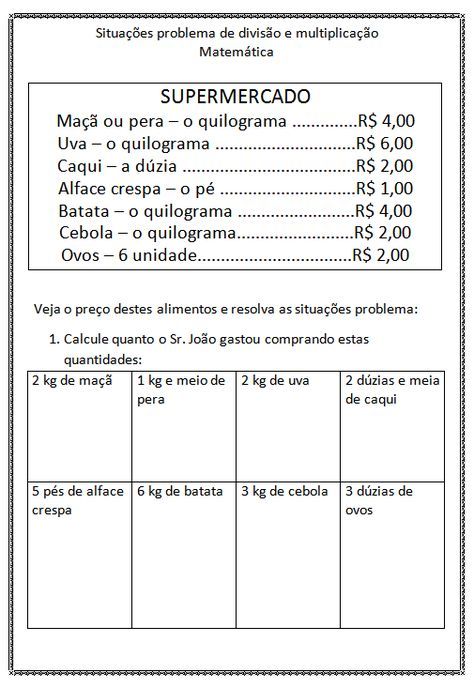 ATIVIDADE 2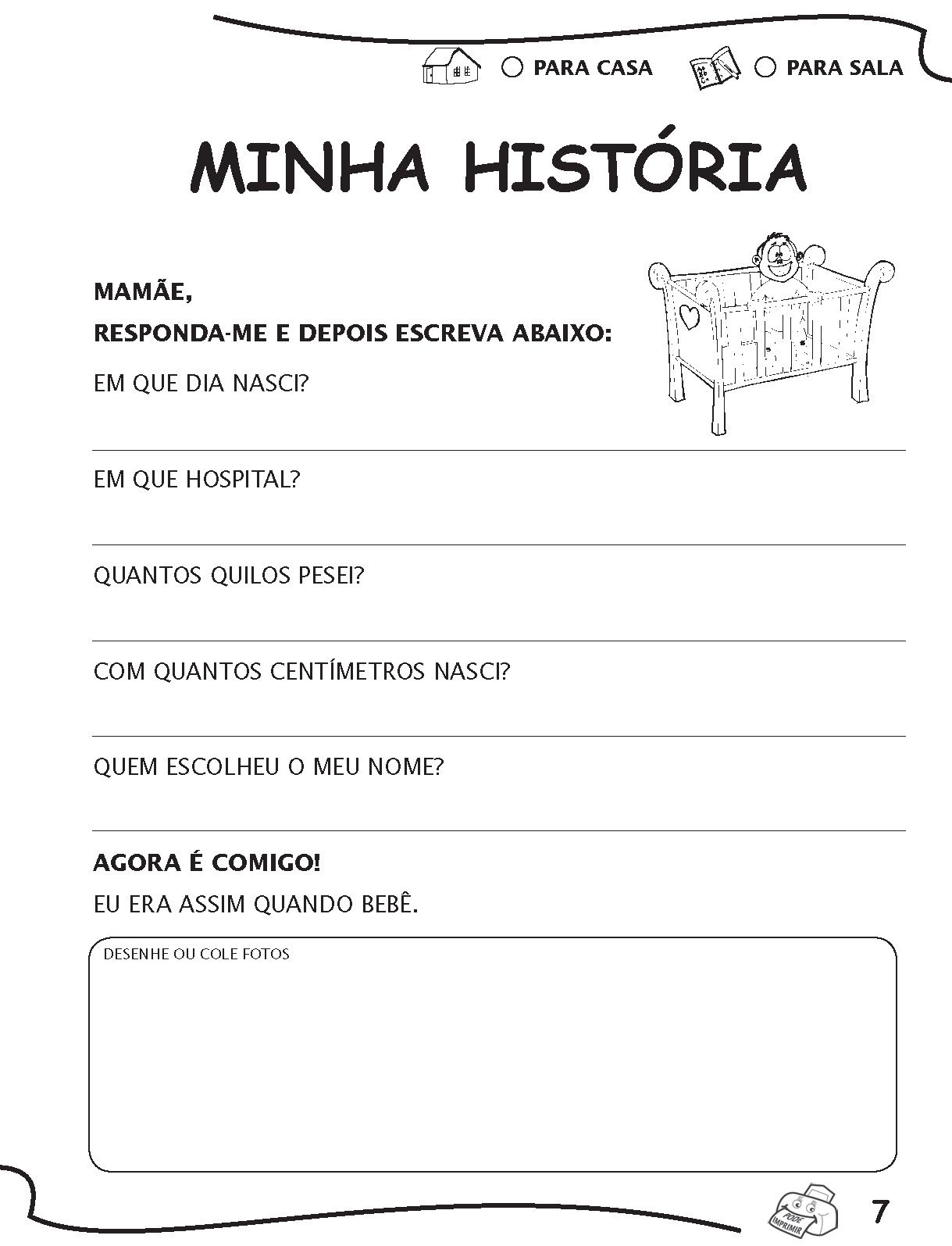 ATIVIDADE 3ESCREVA OS NÚMEROS ÍMPARES EM ORDEM DECRESCENTE DE 111 ATÉ  1.	____________________________________________________________________________________QUARTA-FEIRA – 15/04/2020FAZER O TRAÇO COM LÁPIS DE COR.ESCREVER A DATAATIVIDADE 1ORGANIZE AS SÍLABAS ABAIXO E DESCUBRA QUAL É A PALAVRA.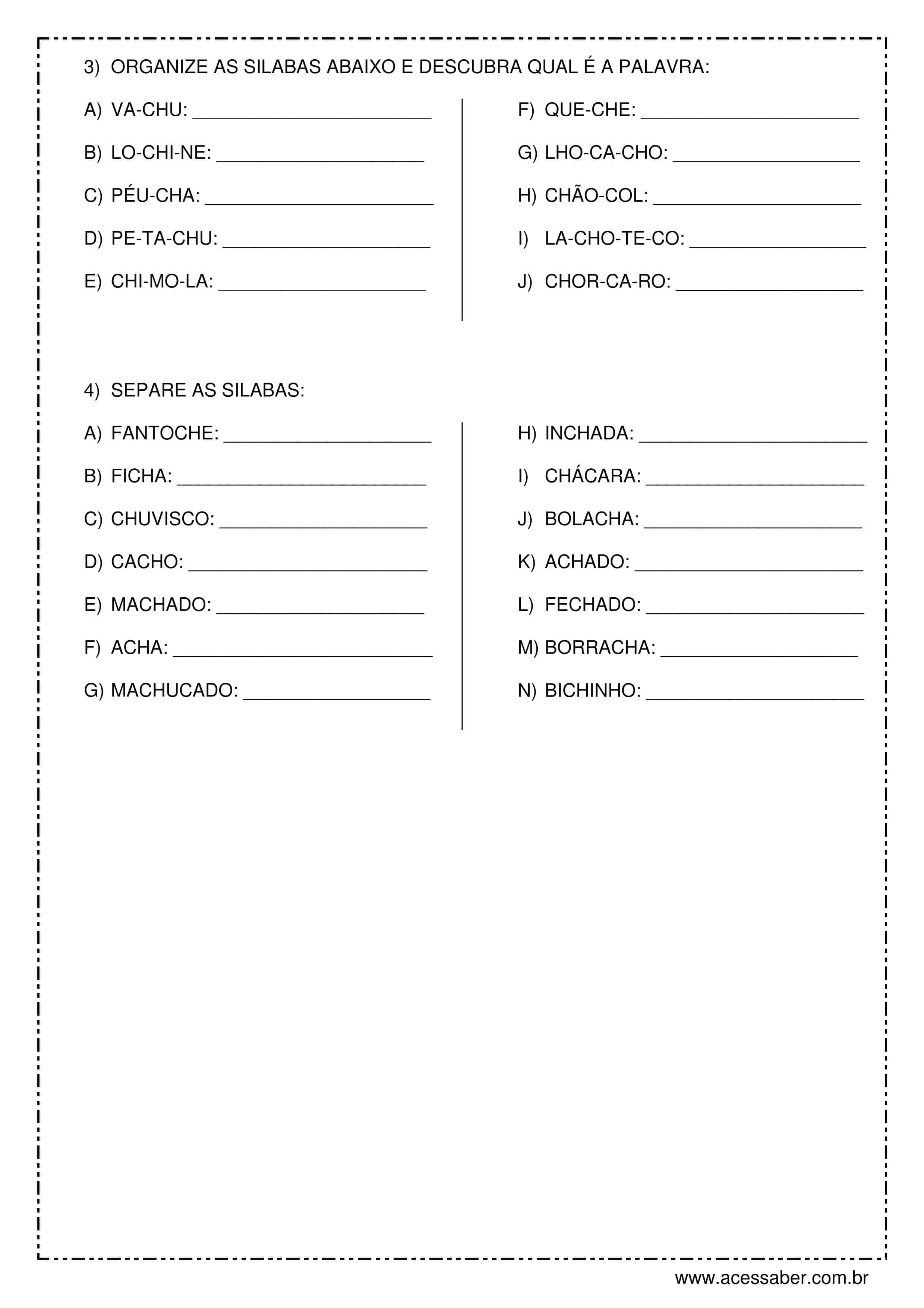 ATIVIDADE 2ESCOLHA QUATRO PALAVRAS DA ATIVIDADE ANTERIOR E FORME FRASES.ATIVIDADE 3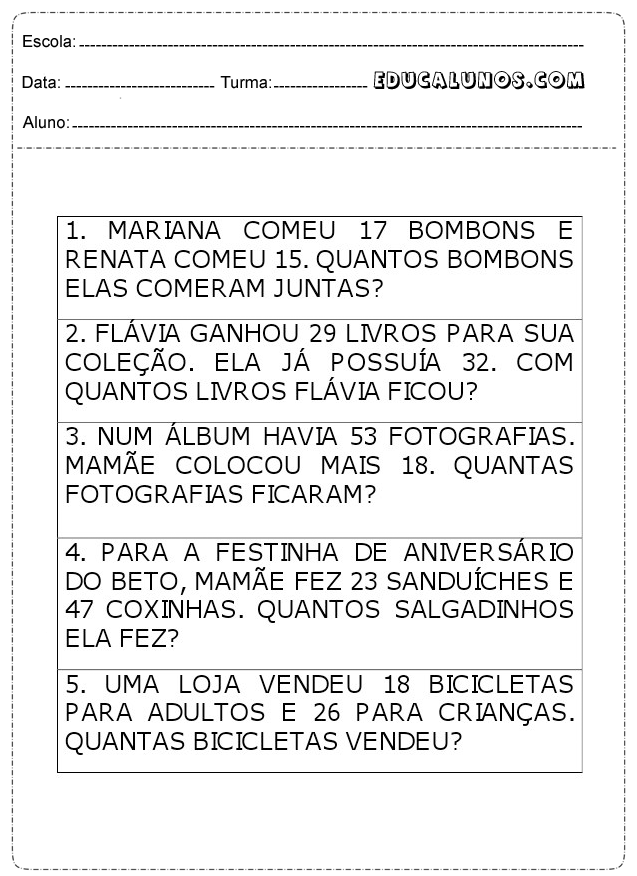 QUINTA-FEIRA – 16/04/2020FAZER O TRAÇO COM LÁPIS DE COR.	ESCREVER A DATAATIVIDADE 1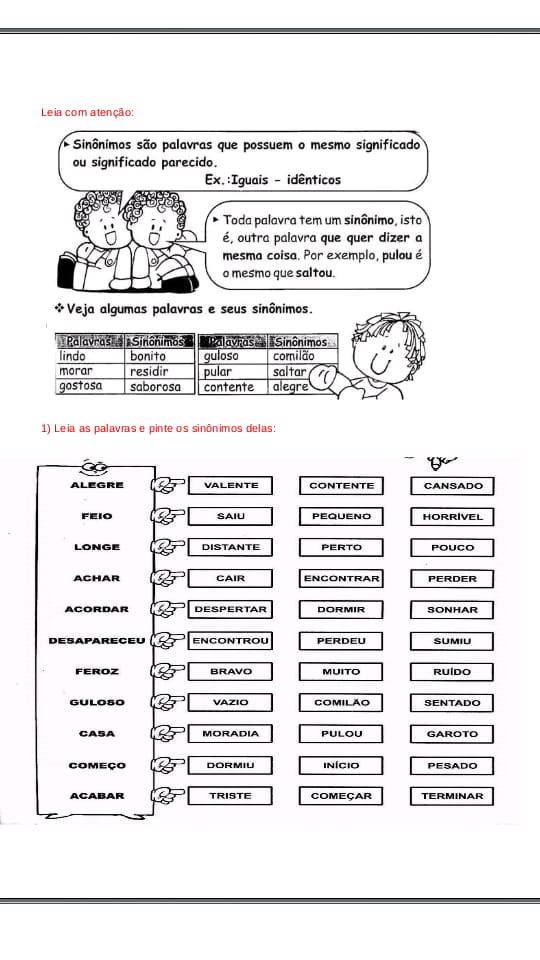 ATIVIDADE 2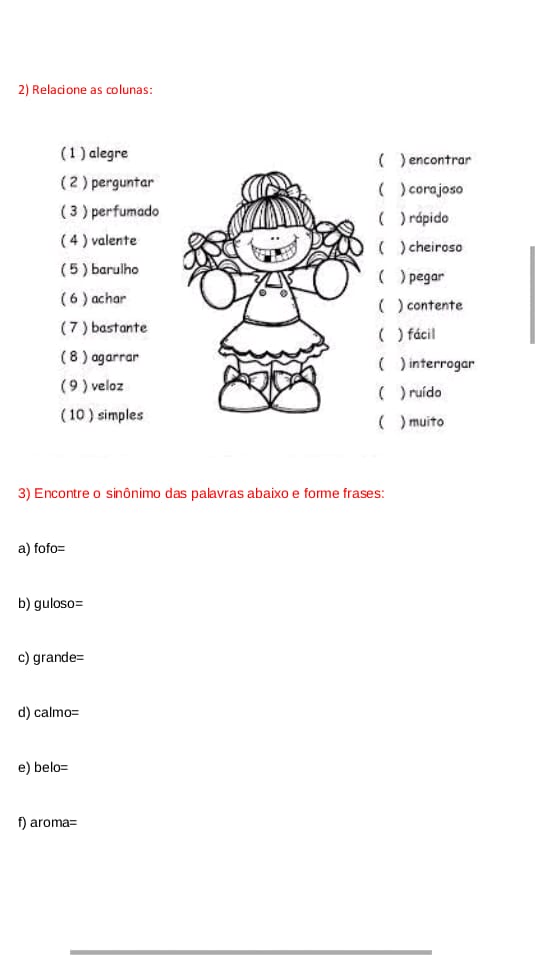 ATIVIDADE 3COMPLETE A SEQUÊNCIA .2_____ 6_____ 10_____ 14 _____ 18_____ 22_____ 26 _____ 30_____3_____ 9_____ 15_____ 21_____ 27_____ 33______ 39_____ 45_____4_____ 12_____ 20_____28_____ 36_____ 44_____ 52_____ 60_____10_____ 30_____ 50_____ 70_____ 90_____ 110_____ 130_____5_____ 15_____ 25_____ 35______ 45______ 55______ 65______SEXTA- FEIRA – 17/04/2020FAZER O TRAÇO COM LÁPIS DE CORESCREVER A DATAATIVIDADE 1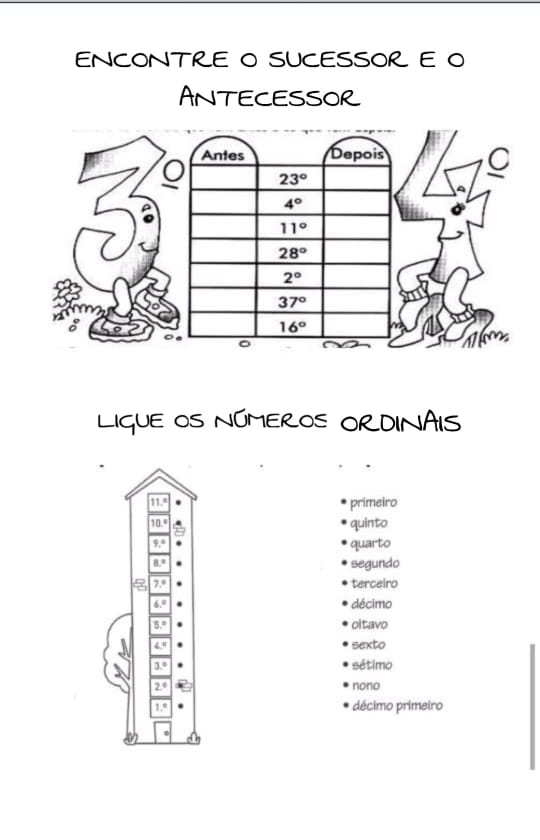 ATIVIDADE 2DESENHE UM MOMENTO FELIZ QUE PASSOU COM SUA FAMÍLIAATIVIDADE 3ESCREVA UM PEQUENO TEXTO SOBRE O SEU DESENHO. NÃO ESQUEÇA O TÍTULO, PARÁGRAFOS, LETRA MAIÚSCULA NO ÍNICIO DE CADA FRASE E NOMES PRÓPRIOS.	BOM FIM DE SEMANA 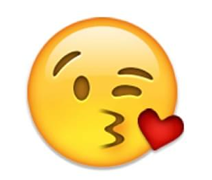 